Муниципальное образовательное учреждение                        "Застолбская средняя общеобразовательная школа"                                                                        Утверждаю                                                                       Директор школы                                                                       _________ Лапин Н.Н.                                                                       "___"_______ 2015 г.             Программа деятельности летнего оздоровительного лагеря "Солнышко" с дневным пребыванием детей   1-ая смена с 01.06.2015 г. по 25.06.2015 г.  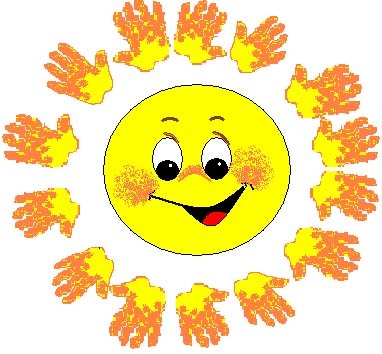                                                                        Автор - составитель программы:                                                                       Куллина Надежда Ивановна,                                                                      учитель начальных классов                                                                      МОУ "Застолбская СОШ",                                                                      начальник лагеря               Тверская областьРамешковский районс.Застолбье2015 годСодержание1. Пояснительная записка.................................................................................22. Приоритетные направления работы...........................................................43. Принципы организации летнего отдыха....................................................54. Ведущие ценности в организации отдыха детей........................................65. Цель программы.........................................................................................66. Задачи программы......................................................................................67. Сроки реализации программы...................................................................78. Ожидаемые результаты работы лагеря.....................................................79. Кадровое обеспечение................................................................................710. Организация взаимодействия летнего оздоровительного лагеря с дневным пребыванием детей "Солнышко" с социумом...............................................811. Органы управления..................................................................................912. Режим дня.................................................................................................913. Законы жизни лагеря.............................................................................1014. Календарное планирование работы (1- ая смена)................................1115. Методическое обеспечение программы................................................15                                  Пояснительная записка                                                         Игры детей - вовсе не игры, и правильнее                                               смотреть на них как на самое значительное                                             и глубокомысленное занятие этого возраста.                                                                                                      М. Монтень                                                                                                       Значимость летнего лагеря для оздоровления и воспитания детей, удовлетворения детских интересов и расширения кругозора невозможно переоценить. Каждому ребёнку нужен полноценный отдых, ведь от этого зависят его учёба, жизнедеятельность и здоровье. Ребёнок становится здоровым и сильным, уверенным в себе. Чтобы хорошо отдохнуть, набраться необходимых сил и энергии нужно, чтобы каждый ребёнок имел право и возможность на своё усмотрение выбирать отдых и досуг, заняться тем, что ему интересно. Поэтому девиз лагеря с дневным пребыванием детей на базе МОУ "Застолбская СОШ": "Лагерь-территория здоровья".  Лагерь-это новый образ жизни детей, это жизнь в новом коллективе. И надо, чтобы всем: и детям, и тем, кто организует отдых,- было здесь интересно. Это время игр, развлечений, свободы в выборе занятий, восстановления здоровья. Это период свободного общения детей.     Проблемы организации летнего оздоровительного отдыха вытекают из объективных противоречий:- между потребностью семьи и государства иметь здоровое, сильное подрастающее поколение и -неудовлетворительным состоянием здоровья современных детей;-педагогической заботой, контролем и - желанием детей иметь свободу, заниматься саморазвитием, самостоятельным творчеством.   Содержание деятельности лагеря должно быть направлено на разрешение этих противоречий. Программа деятельности летнего лагеря ориентирована на создание социально значимой психологической среды, дополняющей и корректирующей семейное воспитание ребёнка.   Лагерь размещается на базе МОУ" Застолбская школа". В основу организации закладываются здоровьесберегающие технологии, которые интегрируют все направления работы по сохранению, формированию и укреплению здоровья воспитанников.    Одним из важных условий обеспечения деятельности лагеря является организация оздоровительного режима, который разработан для детей младшего школьного возраста, учитывая специфику летнего сезона.   Лагерь посещают дети из различных социальных групп, разного возраста (от 7 до 15 лет), разного уровня развития и состояния здоровья.Приоритетные направления работы: патриотическое, спортивно-оздоровительное, нравственно- эстетическое, творческое, досуговое.   Патриотическое.   Это направление включает в себя мероприятия, носящие патриотический, исторический и культурный характер. Мероприятия этого направления воспитывают в детях патриотизм, любовь к родному краю, чувство гордости за свою страну, за её историю и культуру.   Спортивно-оздоровительное.   В это направление входят мероприятия общелагерного характера, пропагандирующие здоровый образ жизни. Разрабатываются и проводятся различные экскурсии, соревнования, конкурсные программы по физической культуре, противопожарной безопасности, правилам дорожного движения, по оказанию первой медицинской помощи. С помощью спорта и физкультуры в лагере решаются задачи физического воспитания: укрепление здоровья, физическое развитие детей. Творчески подходя к делу, можно сделать увлекательной самую обыкновенную утреннюю зарядку.   Нравственно-эстетическое.   Это направление отражает в себе нравственное и эстетическое воспитание детей. Различные мероприятия этого направления способствуют развитию у детей чувства ответственности, надёжности, честности, заботливости и уважения по отношению к себе, к другим людям и к порученному делу, а также чувства прекрасного, бережного отношения к природе.   Творческое.   Это одно из самых важных направлений программы. Оно способствует творческому развитию детей и их инициативы. Необходимо создать все условия в лагере для реализации этого направления, т.к. мероприятия этого направления благоприятствуют самореализации, самосовершенствованию и социализации ребёнка в жизни. Все мероприятия этого направления носят практический характер.    Нет лучше формы приобщения ребёнка к познанию, чем игра. Во-первых, игра выступает как самостоятельная творческая деятельность образования, воспитания, обучения, позволяющая детям приобрести знания, умения, навыки, развивать у них намеченные качества и способности (для этой цели используются игры дидактические, познавательные, интеллектуально-развивающие, подвижные, ролевые и др.). Во-вторых, это форма общения взрослых и детей, способ воспитательного воздействия на личность и коллектив. В-третьих, это метод стимулирования интереса и творчества активности детей в других видах деятельности. В-четвёртых, игра-это способ создать эмоционально-эстетический фон жизнедеятельности детского коллектива.   Досуговое.   Лето-время отдыха, и поэтому большую роль играет правильно организованный досуг. Именно в этой деятельности дети эмоционально раскрепощаются, заводят новых друзей. Необходимо, чтобы все мероприятия этого направления были весёлые, эмоциональные, непродолжительные, познавательные. Это направление напрямую связано с другими направлениями программы.Принципы организации летнего отдыха и занятости школьников:1)  принцип природосообразности - учёт возрастных особенностей, половых различий, индивидуальных потребностей при определении форм летнего отдыха;2) принцип успеха и поддержки - создание условий добровольности и выбора - предоставление ребёнку возможности выбора летнего отдыха и занятости, исходя из его личных потребностей и интересов, в соответствии с собственным желанием.3)  принцип максимизации ресурсов означает, что в ходе подготовки и реализации программы будут использованы все возможности для наиболее успешного оптимального решения поставленных задач.   Приоритетные ценностные ориентиры могут быть достигнуты при соблюдении следующих условий:1) обеспечение разнообразия различных видов деятельности в ходе функционирования деятельности оздоровительного лагеря;2) организация социально-значимой деятельности, благоприятствующей обогащению личного ценностного опыта ребёнка и его социализации;3) обеспечение безопасности жизнедеятельности участников оздоровительного лагеря;4)  поддержка творчества и инициативы детей и подростков;5) развитие самостоятельности, самоуправленческих умений воспитанников.   Ведущими ценностями в условиях организации отдыха и занятости детей и подростков в летний период являются:1) физическое оздоровление школьников;2) сохранение и укрепление эмоционально-психологического здоровья воспитанников;3) развитие интеллектуальной сферы, творческого потенциала детей и подростков;4) содействие социализации воспитанников.   Цель программы: развитие личности ребёнка, её творческих способностей, укрепление физического, психического и эмоционального здоровья детей, воспитание лучших черт гражданина.   Задачи программы:1. Создать в лагере организационно-педагогические, материально-технические, санитарно-гигиенические, медико-социальные и другие условия здоровьесбережения, учитывающие индивидуальные показатели состояния здоровья воспитанников.2. Создать содержательное и информационное обеспечение агитационной и пропагандистской работы по приобщению воспитанников, их родителей к ЗОЖ.3. Обеспечить систему полноценного сбалансированного питания детей с учётом особенностей состояния их здоровья.4. Разработать мероприятия, которые уменьшают риск возникновения заболеваний и повреждений, связанных с социальными аспектами жизни детей.5. Развивать творческие способности детей, познавательную активность.6. Воспитывать культуру поведения.7. Воспитывать гражданскую позицию, бережное отношение к природе,  к памятникам истории, культуры края, сохранения традиций.8. Формировать у воспитанников навыки общения и толерантности.Сроки реализации программы.       Программа носит кратковременный характер, рассчитана на 21 день 1- ой смены лагеря с 01.06.2015 г. по 25.06.2015 г.   Ожидаемые результаты работы лагеря:- укрепление здоровья детей;- развитие у школьников интереса к занятиям физкультурой и спортом;- укрепление дружбы и сотрудничества между детьми разных возрастов;- расширение социального опыта;- формирование осознанного отношения к себе как к части окружающего мира,- обеспечение безопасности жизни и здоровья детей и подростков в ходе реализации программы;- отсутствие случаев детского дорожно-транспортного травматизма.   Кадровое обеспечение.   В лагере воспитателями работают высококвалифицированные учителя школы.Начальник лагеря:Куллина Н.И. - учитель начальных классов, 1 категорияВоспитатели:Новосёлова Н.А. - учитель русского языка и литературы, 1 категорияСтепанова З.П. - учитель географии, 1 категорияПетрова Ю.Н. - учитель начальных классовМачехина Н.А. - учитель математики и информатики, высшая категорияКузьмина В.П. - учитель русского языка и литературы, высшая категорияФомина М.Н. - учитель английского языкаФедотова В.Н. - учитель начальных классов, 1 категорияМаркина Н.А. - учитель технологии, психологПедагогический стаж работы составляет в среднем 25 лет.   Коллектив оздоровительного лагеря с дневным пребыванием "Солнышко" ставит перед собой цель:создание условий для качественного отдыха и оздоровления детей и подростков, создание педагогической воспитательной среды, способствующей раскрытию и развитию интеллектуального, физического, творческого потенциала детей.   Организация взаимодействия летнего оздоровительного лагеря с дневным пребыванием детей "Солнышко" с социумом.1. Психологическая служба.   Воспитание навыков позитивного и конструктивного отношения к себе, способность познавать характер, свои достоинства, недостатки и желания.   Взаимодействие с окружающими. Выявление уровня удовлетворённости детей в жизни лагеря, определение уровня коммуникативных связей в ходе совместных действий.2. Медицинская служба. Застолбский ФАП.   Организация оздоровительной работы в лагере: организация медосмотров, принятие солнечных и воздушных ванн, закаливание, витаминизация. Контролирует соблюдение режима дня, проводит профилактику заболеваний и пропаганду ЗОЖ (уроки здоровья).3. Методическая деятельность учреждений дополнительного образования.      1) Застолбский дом культуры. Организация культурно-массовых мероприятий в лагере.2) Застолбская сельская библиотека. Организация культурно-массовых мероприятий в лагере. Мероприятия по формированию ЗОЖ.3)   РМУ "РМЦБ" Рамешковская Центральная библиотека.Организация экскурсии в детскую библиотеку.Организация экскурсии в краеведческий уголок крестьянского быта XIX-XX веков.4. Клуб любителей русской старины (при Застолбской школе).Встреча с председателем клуба.Организация экскурсий по родным местам "Удивительное рядом!"5. Тверской Дворец молодёжи.Организация экскурсии в планетарий.6. Службы безопасности. Инспектор по пропаганде ОГИБДД МО МВД России "Бежецкий". Инструктор по противопожарной профилактике ПЧ-46 п. Рамешки.   Органы управления.Контроль за исполнением программы осуществляет начальник лагеря.За организацию работы лагерной смены отвечают воспитатели.Воспитатель руководит вожатыми. совместно с которыми осуществляет организацию различных мероприятий.                                             Режим дня8.30. - 9.00. - Пора, пора! С добрым утром, детвора!                     Встреча детей, регистрация, свободное общение детей.9.00. - 9.10.- Соберись, не ленись, на линейку становись!9.10. - 9.25. - И в тот же час по порядку все ребята - на зарядку! 9.25. - 9.40. - "Минутка здоровья"или "Школа безопасности".9.40. - 10.00. - Все за стол! Узнать пора, что сварили повара! Завтрак.10.00.-11.00. -  Раз пришёл веселья час, то играют все у нас! Игры и занятия в отрядах.11.00. - 12.00. - Кто рисует, кто поёт! Дел у нас не впроворот! Общелагерные мероприятия.12.00. - 13.30. - Солнце, воздух и вода - наши лучшие друзья! Прогулка, игры на свежем воздухе.13.30. - 14.00. - За столом серьёзный вид! У нас здоровый аппетит! Обед.14.00. - 14.15. - Читай каждый день и будешь умней! Коллективное чтение книг.14.15. - 14.30. - На линейку быстро стройся! Подведение итогов. "Моё настроение".14.30. - До свидания всем, всем, всем!Законы жизни лагеря* Закон "ноль - ноль" (закон точности).Время дорого у нас: берегите каждый час! Чтобы не опаздывать, изволь выполнять закон 00.* Закон территории.Всегда и везде вместе с отрядом. Без разрешения ребёнок не может покидать лагерь. Будь хозяином своего лагеря и помни, что рядом соседи: не надо мешать друг другу.* Закон зелёного друга.Береги природу, не обижай братьев меньших. Сохраним наш лагерь зелёным!* Закон правой руки.Если воспитатель поднимает правую руку - все замолкают.* Закон мотора.Долой скуку! Будь весел, принимай участие в мероприятиях.* Закон творчества.Творить всегда, творить везде, творить на радость людям!* Закон дружбы и доверия.Один за всех и все за одного! За друзей стой горой! Всё делать вместе, сообща!* Закон выносливости.Будь вынослив! Соревнуемся в честной борьбе! * Закон доброго отношения к людям.* Закон здорового образа жизни.Заботимся о своём здоровье!* Закон мудрой совы.Читай каждый день и будешь умней!                                                                      План работы лагеря с дневным пребыванием детей "Солнышко" при МОУ "Застолбская СОШ" ( 1- ая смена, июнь 2015 г.)1 июня. День защиты детей.Праздничная программа в п.Рамешки.2 июня. День знакомства."Школа безопасности" - инструктажи.Игра "Давайте познакомимся".Подготовка к открытию лагеря. Операция "Уют".Спортивный час. Эстафеты.3 июня. День дружбы."С детства дружбой дорожи!" Песни о дружбе.Концерт для друзей. Открытие лагеря.Спортивный час. Большие прыгалки.4 июня. День природы.Викторина. Выпуск газеты. Весёлые старты.Операция "Чистая площадка".Спортивный час. Шашечный турнир.5 июня. День здоровья и спорта. Конкурс рисунков "Движение и жизнь".Беседа "Олимпийские чемпионы России".Игры на свежем воздухе.6 июня. День русского языка.Викторина по сказкам А.С.Пушкина.Сказочные эстафеты.Конкурс рисунков "Моя любимая сказка Пушкина".8 июня. День знатоков.Интеллектуальная игра.Мультфейерверк.Спортивный час "Весёлые игры с мячом".9 июня. День пожарной безопасности. Встреча с инструктором по противопожарной профилактике ПЧ-46."Планета игр"(игры на свежем воздухе).10 июня. День здоровья.Беседа с фельдшером Застолбского ФАПа.Конкурс рисунков "Полезное и вредное".Русские народные игры.11июня. День независимости России.Презентация "Символы России" (для младшей группы).Презентация "Золотое кольцо России" (для старшей группы).Конкурс рисунков "Я люблю тебя, Россия!""Планета игр"(русские народные игры).13 июня. День кино.Просмотр художественного фильма.Трудовой десант.Игры с мячом.15 июня. День спорта. Соревнования по пионерболу.Мультфейерверк.Спортивный час. Шашечный турнир.16 июня. День безопасности дорожного движения.Встреча с инспектором по пропаганде ОГИБДД МО МВД России "Бежецкий".Конкурс рисунков.Веселые старты.17 июня. День театра.Беседа "Мы в театре".Инсценирование русских народных сказок.Спортивный час. Игры с мячом. 18 июня. День моей малой родины.Беседа, презентация, встреча с интересными людьми.Родные сердцу уголки. Экскурсия. Музыкальный час "Ритмы лета".Игры на свежем воздухе.19 июня. День сказки.Литературные сказки. Викторина. Спортивная игра "Сто затей для ста друзей".20 июня. День творчества."Очумелые ручки"- выставка поделок.Конкурс "Мисс и мистер Июнь".Подвижные игры.22 июня. День памяти и скорби.Линейка, возложение цветов к памятникам.Литературные чтения "Мои сверстники - герои войны".Соревнования по пионерболу.23 июня. День экскурсий.Поездка в г.Тверь: планетарий и аттракционы в горсаду.Экскурсия в детскую библиотеку в п.Рамешки.Игры на свежем воздухе.24 июня. День фантазии и юмора."Наши таланты" - подготовка к закрытию лагеря.Соревнования по футболу.25 июня. День расставания."Школа безопасности"- правила поведения во время летних каникул.Анкетирование "Мои впечатления о жизни в лагере"."Расстаются друзья, остаётся в сердце радость!" Концерт.Примечание: план работы может быть изменён из-за погодных условий.Начальник лагеря с дневным пребыванием детей:                   Куллина Н.И.   Методическое обеспечение программы1. Алтарёва С.Г., Храмова М.А. и др. Календарные, фольклорные и тематические праздники.- М.: ВАКО, 2006.-368 с.2. Сысоева М.Е. Организация летнего отдыха детей. М.: гуманитарный изд.центр "ВЛАДОС", 1999.-176 с.3. Шмаков С.А. Дети на отдыхе: Прикладная "энциклопедия": Учителю, воспитателю, вожатому.- М.,2001.4. Материалы из журнала "Классный руководитель".5. Материалы из Интернета.      